doc. AgoraTT n° C5 – 01/2022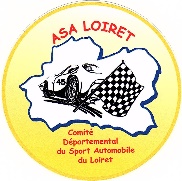 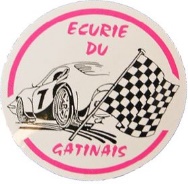  16ème RALLYE TT TERRES DU GÂTINAIS        29, 30 avril et 1er mai 2022 16ème RALLYE TT TERRES DU GÂTINAIS        29, 30 avril et 1er mai 2022 16ème RALLYE TT TERRES DU GÂTINAIS        29, 30 avril et 1er mai 2022 16ème RALLYE TT TERRES DU GÂTINAIS        29, 30 avril et 1er mai 2022 16ème RALLYE TT TERRES DU GÂTINAIS        29, 30 avril et 1er mai 2022 16ème RALLYE TT TERRES DU GÂTINAIS        29, 30 avril et 1er mai 2022 16ème RALLYE TT TERRES DU GÂTINAIS        29, 30 avril et 1er mai 2022 16ème RALLYE TT TERRES DU GÂTINAIS        29, 30 avril et 1er mai 2022 16ème RALLYE TT TERRES DU GÂTINAIS        29, 30 avril et 1er mai 2022 16ème RALLYE TT TERRES DU GÂTINAIS        29, 30 avril et 1er mai 2022 16ème RALLYE TT TERRES DU GÂTINAIS        29, 30 avril et 1er mai 2022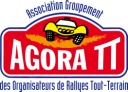 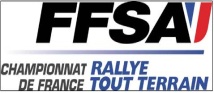 N° CourseN° CourseBULLETIN D’ENGAGEMENT à retourner avant le :BULLETIN D’ENGAGEMENT à retourner avant le :BULLETIN D’ENGAGEMENT à retourner avant le :BULLETIN D’ENGAGEMENT à retourner avant le :BULLETIN D’ENGAGEMENT à retourner avant le :BULLETIN D’ENGAGEMENT à retourner avant le :BULLETIN D’ENGAGEMENT à retourner avant le :BULLETIN D’ENGAGEMENT à retourner avant le :BULLETIN D’ENGAGEMENT à retourner avant le :18 avril 202218 avril 2022N° CourseN° CourseBulletin et montant de l’engagement à retourner à l’adresse suivante :Bulletin et montant de l’engagement à retourner à l’adresse suivante :Bulletin et montant de l’engagement à retourner à l’adresse suivante :Bulletin et montant de l’engagement à retourner à l’adresse suivante :Bulletin et montant de l’engagement à retourner à l’adresse suivante :Bulletin et montant de l’engagement à retourner à l’adresse suivante :Bulletin et montant de l’engagement à retourner à l’adresse suivante :Bulletin et montant de l’engagement à retourner à l’adresse suivante :Bulletin et montant de l’engagement à retourner à l’adresse suivante :Bulletin et montant de l’engagement à retourner à l’adresse suivante :Bulletin et montant de l’engagement à retourner à l’adresse suivante :Mme Sophie GARDIA - 358 Rue des Pinières - 45270 LADONMme Sophie GARDIA - 358 Rue des Pinières - 45270 LADONMme Sophie GARDIA - 358 Rue des Pinières - 45270 LADONMme Sophie GARDIA - 358 Rue des Pinières - 45270 LADONMme Sophie GARDIA - 358 Rue des Pinières - 45270 LADONMme Sophie GARDIA - 358 Rue des Pinières - 45270 LADONMme Sophie GARDIA - 358 Rue des Pinières - 45270 LADONMme Sophie GARDIA - 358 Rue des Pinières - 45270 LADONMme Sophie GARDIA - 358 Rue des Pinières - 45270 LADONMme Sophie GARDIA - 358 Rue des Pinières - 45270 LADONMme Sophie GARDIA - 358 Rue des Pinières - 45270 LADONMme Sophie GARDIA - 358 Rue des Pinières - 45270 LADONMme Sophie GARDIA - 358 Rue des Pinières - 45270 LADONMontant des droits d’engagement :Montant des droits d’engagement :Montant des droits d’engagement :Montant des droits d’engagement :Montant des droits d’engagement :Montant des droits d’engagement :550€550€550€A l’ordre de :A l’ordre de :ASA LOIRETASA LOIRETASA LOIRETASA LOIRETASA LOIRETASA LOIRETASA LOIRETASA LOIRETASA LOIRETASA LOIRETASA LOIRETASA LOIRETASA LOIRETHeures de convocation aux vérifications administratives /techniques, sur le site www.Agoratt.fr ou sur celui de l’organisation : www.rallyegatinais.frHeures de convocation aux vérifications administratives /techniques, sur le site www.Agoratt.fr ou sur celui de l’organisation : www.rallyegatinais.frHeures de convocation aux vérifications administratives /techniques, sur le site www.Agoratt.fr ou sur celui de l’organisation : www.rallyegatinais.frHeures de convocation aux vérifications administratives /techniques, sur le site www.Agoratt.fr ou sur celui de l’organisation : www.rallyegatinais.frHeures de convocation aux vérifications administratives /techniques, sur le site www.Agoratt.fr ou sur celui de l’organisation : www.rallyegatinais.frHeures de convocation aux vérifications administratives /techniques, sur le site www.Agoratt.fr ou sur celui de l’organisation : www.rallyegatinais.frHeures de convocation aux vérifications administratives /techniques, sur le site www.Agoratt.fr ou sur celui de l’organisation : www.rallyegatinais.frHeures de convocation aux vérifications administratives /techniques, sur le site www.Agoratt.fr ou sur celui de l’organisation : www.rallyegatinais.frHeures de convocation aux vérifications administratives /techniques, sur le site www.Agoratt.fr ou sur celui de l’organisation : www.rallyegatinais.frHeures de convocation aux vérifications administratives /techniques, sur le site www.Agoratt.fr ou sur celui de l’organisation : www.rallyegatinais.frHeures de convocation aux vérifications administratives /techniques, sur le site www.Agoratt.fr ou sur celui de l’organisation : www.rallyegatinais.frHeures de convocation aux vérifications administratives /techniques, sur le site www.Agoratt.fr ou sur celui de l’organisation : www.rallyegatinais.frHeures de convocation aux vérifications administratives /techniques, sur le site www.Agoratt.fr ou sur celui de l’organisation : www.rallyegatinais.frHeures de convocation aux vérifications administratives /techniques, sur le site www.Agoratt.fr ou sur celui de l’organisation : www.rallyegatinais.frHeures de convocation aux vérifications administratives /techniques, sur le site www.Agoratt.fr ou sur celui de l’organisation : www.rallyegatinais.frHeures de convocation aux vérifications administratives /techniques, sur le site www.Agoratt.fr ou sur celui de l’organisation : www.rallyegatinais.frHeures de convocation aux vérifications administratives /techniques, sur le site www.Agoratt.fr ou sur celui de l’organisation : www.rallyegatinais.frHeures de convocation aux vérifications administratives /techniques, sur le site www.Agoratt.fr ou sur celui de l’organisation : www.rallyegatinais.frHeures de convocation aux vérifications administratives /techniques, sur le site www.Agoratt.fr ou sur celui de l’organisation : www.rallyegatinais.frHeures de convocation aux vérifications administratives /techniques, sur le site www.Agoratt.fr ou sur celui de l’organisation : www.rallyegatinais.frHeures de convocation aux vérifications administratives /techniques, sur le site www.Agoratt.fr ou sur celui de l’organisation : www.rallyegatinais.frHeures de convocation aux vérifications administratives /techniques, sur le site www.Agoratt.fr ou sur celui de l’organisation : www.rallyegatinais.frHeures de convocation aux vérifications administratives /techniques, sur le site www.Agoratt.fr ou sur celui de l’organisation : www.rallyegatinais.frHeures de convocation aux vérifications administratives /techniques, sur le site www.Agoratt.fr ou sur celui de l’organisation : www.rallyegatinais.frEQUIPAGE :EQUIPAGE :EQUIPAGE :CONCURRENT(si différent pilote)CONCURRENT(si différent pilote)CONCURRENT(si différent pilote)CONCURRENT(si différent pilote)PILOTEPILOTEPILOTEPILOTEPILOTECOPILOTE (si Licence NJR, Tuteur Obligatoire)COPILOTE (si Licence NJR, Tuteur Obligatoire)COPILOTE (si Licence NJR, Tuteur Obligatoire)VEHICULE engagéVEHICULE engagéVEHICULE engagéVEHICULE engagéVEHICULE engagéVEHICULE engagéVEHICULE engagéVEHICULE engagéVEHICULE engagéNOM :NOM :NOM :Constructeur :Constructeur :Constructeur :Constructeur :Prénom :Prénom :Prénom :Constructeur :Constructeur :Constructeur :Constructeur :Adresse :Adresse :Adresse :Dénomination :Dénomination :Dénomination :Dénomination :Code Postal :Code Postal :Code Postal :Année construction :Année construction :Année construction :Année construction :Ville :Ville :Ville :N° passeport technique :N° passeport technique :N° passeport technique :N° passeport technique :Date naissance :Date naissance :Date naissance :Date passeport :Date passeport :Date passeport :Date passeport :Lieu naissance :Lieu naissance :Lieu naissance :N° Châssis :N° Châssis :N° Châssis :N° Châssis :N° portable :N° portable :N° portable :Moteur (marque) :Moteur (marque) :Moteur (marque) :Moteur (marque) :Mail :Mail :Mail :N° moteur :N° moteur :N° moteur :N° moteur :N° permis :N° permis :N° permis :Cylindrée moteur atmosphérique :Cylindrée moteur atmosphérique :Cylindrée moteur atmosphérique :Cylindrée moteur atmosphérique :Délivré le :Délivré le :Délivré le :Cylindrée moteur atmosphérique :Cylindrée moteur atmosphérique :Cylindrée moteur atmosphérique :Cylindrée moteur atmosphérique :Préfecture :Préfecture :Préfecture :Cylindrée corrigée si suralimentation :Cylindrée corrigée si suralimentation :Cylindrée corrigée si suralimentation :Cylindrée corrigée si suralimentation :N° licence :N° licence :N° licence :Cylindrée corrigée si suralimentation :Cylindrée corrigée si suralimentation :Cylindrée corrigée si suralimentation :Cylindrée corrigée si suralimentation :Type licence :Type licence :Type licence :(suivant article 282.3.1 FFSA)(suivant article 282.3.1 FFSA)(suivant article 282.3.1 FFSA)(suivant article 282.3.1 FFSA)(suivant article 282.3.1 FFSA)(suivant article 282.3.1 FFSA)(suivant article 282.3.1 FFSA)(suivant article 282.3.1 FFSA)(suivant article 282.3.1 FFSA)Code ASA :Code ASA :Code ASA :Carburant :Carburant :Carburant :DIESELDIESELDIESELESSENCEESSENCEESSENCESi Tuteur :Si Tuteur :Si Tuteur :A présenter lors des vérifications administratives avec carte d’identité du détenteurA présenter lors des vérifications administratives avec carte d’identité du détenteurA présenter lors des vérifications administratives avec carte d’identité du détenteurA présenter lors des vérifications administratives avec carte d’identité du détenteurA présenter lors des vérifications administratives avec carte d’identité du détenteurA présenter lors des vérifications administratives avec carte d’identité du détenteurA présenter lors des vérifications administratives avec carte d’identité du détenteurA présenter lors des vérifications administratives avec carte d’identité du détenteurA présenter lors des vérifications administratives avec carte d’identité du détenteurA présenter lors des vérifications administratives avec carte d’identité du détenteurA présenter lors des vérifications administratives avec carte d’identité du détenteurA présenter lors des vérifications administratives avec carte d’identité du détenteurRoues motrices :Roues motrices :Roues motrices :QuatreQuatreQuatreDeuxDeuxDeuxNom, prénom Tuteur :Nom, prénom Tuteur :Nom, prénom Tuteur :   N° Licence tuteur :   N° Licence tuteur :Éligible légend group :Éligible légend group :Éligible légend group :Éligible légend group :Éligible légend group :OUIOUIOUINONSignatures :Signatures :Signatures :Groupe :Classe :Classe :Classe :Les concurrents/pilotes/copilotes s’engagent à respecter les règlements dictés par la FFSA complétés par le règlement particulier de l’épreuve. Ils déclarent sur l’honneur l’exactitude des renseignements fournis, en particulier qu’ils ne sont pas à ce jour sous le coup d’une suspension du permis de conduire ou de licence. Ils s’engagent à renoncer à l’épreuve s’ils se trouvaient dans cette situation au moment de son déroulement.Les concurrents/pilotes/copilotes s’engagent à respecter les règlements dictés par la FFSA complétés par le règlement particulier de l’épreuve. Ils déclarent sur l’honneur l’exactitude des renseignements fournis, en particulier qu’ils ne sont pas à ce jour sous le coup d’une suspension du permis de conduire ou de licence. Ils s’engagent à renoncer à l’épreuve s’ils se trouvaient dans cette situation au moment de son déroulement.Les concurrents/pilotes/copilotes s’engagent à respecter les règlements dictés par la FFSA complétés par le règlement particulier de l’épreuve. Ils déclarent sur l’honneur l’exactitude des renseignements fournis, en particulier qu’ils ne sont pas à ce jour sous le coup d’une suspension du permis de conduire ou de licence. Ils s’engagent à renoncer à l’épreuve s’ils se trouvaient dans cette situation au moment de son déroulement.Les concurrents/pilotes/copilotes s’engagent à respecter les règlements dictés par la FFSA complétés par le règlement particulier de l’épreuve. Ils déclarent sur l’honneur l’exactitude des renseignements fournis, en particulier qu’ils ne sont pas à ce jour sous le coup d’une suspension du permis de conduire ou de licence. Ils s’engagent à renoncer à l’épreuve s’ils se trouvaient dans cette situation au moment de son déroulement.Les concurrents/pilotes/copilotes s’engagent à respecter les règlements dictés par la FFSA complétés par le règlement particulier de l’épreuve. Ils déclarent sur l’honneur l’exactitude des renseignements fournis, en particulier qu’ils ne sont pas à ce jour sous le coup d’une suspension du permis de conduire ou de licence. Ils s’engagent à renoncer à l’épreuve s’ils se trouvaient dans cette situation au moment de son déroulement.Les concurrents/pilotes/copilotes s’engagent à respecter les règlements dictés par la FFSA complétés par le règlement particulier de l’épreuve. Ils déclarent sur l’honneur l’exactitude des renseignements fournis, en particulier qu’ils ne sont pas à ce jour sous le coup d’une suspension du permis de conduire ou de licence. Ils s’engagent à renoncer à l’épreuve s’ils se trouvaient dans cette situation au moment de son déroulement.Les concurrents/pilotes/copilotes s’engagent à respecter les règlements dictés par la FFSA complétés par le règlement particulier de l’épreuve. Ils déclarent sur l’honneur l’exactitude des renseignements fournis, en particulier qu’ils ne sont pas à ce jour sous le coup d’une suspension du permis de conduire ou de licence. Ils s’engagent à renoncer à l’épreuve s’ils se trouvaient dans cette situation au moment de son déroulement.Les concurrents/pilotes/copilotes s’engagent à respecter les règlements dictés par la FFSA complétés par le règlement particulier de l’épreuve. Ils déclarent sur l’honneur l’exactitude des renseignements fournis, en particulier qu’ils ne sont pas à ce jour sous le coup d’une suspension du permis de conduire ou de licence. Ils s’engagent à renoncer à l’épreuve s’ils se trouvaient dans cette situation au moment de son déroulement.Les concurrents/pilotes/copilotes s’engagent à respecter les règlements dictés par la FFSA complétés par le règlement particulier de l’épreuve. Ils déclarent sur l’honneur l’exactitude des renseignements fournis, en particulier qu’ils ne sont pas à ce jour sous le coup d’une suspension du permis de conduire ou de licence. Ils s’engagent à renoncer à l’épreuve s’ils se trouvaient dans cette situation au moment de son déroulement.Les concurrents/pilotes/copilotes s’engagent à respecter les règlements dictés par la FFSA complétés par le règlement particulier de l’épreuve. Ils déclarent sur l’honneur l’exactitude des renseignements fournis, en particulier qu’ils ne sont pas à ce jour sous le coup d’une suspension du permis de conduire ou de licence. Ils s’engagent à renoncer à l’épreuve s’ils se trouvaient dans cette situation au moment de son déroulement.Les concurrents/pilotes/copilotes s’engagent à respecter les règlements dictés par la FFSA complétés par le règlement particulier de l’épreuve. Ils déclarent sur l’honneur l’exactitude des renseignements fournis, en particulier qu’ils ne sont pas à ce jour sous le coup d’une suspension du permis de conduire ou de licence. Ils s’engagent à renoncer à l’épreuve s’ils se trouvaient dans cette situation au moment de son déroulement.Les concurrents/pilotes/copilotes s’engagent à respecter les règlements dictés par la FFSA complétés par le règlement particulier de l’épreuve. Ils déclarent sur l’honneur l’exactitude des renseignements fournis, en particulier qu’ils ne sont pas à ce jour sous le coup d’une suspension du permis de conduire ou de licence. Ils s’engagent à renoncer à l’épreuve s’ils se trouvaient dans cette situation au moment de son déroulement.Les concurrents/pilotes/copilotes s’engagent à respecter les règlements dictés par la FFSA complétés par le règlement particulier de l’épreuve. Ils déclarent sur l’honneur l’exactitude des renseignements fournis, en particulier qu’ils ne sont pas à ce jour sous le coup d’une suspension du permis de conduire ou de licence. Ils s’engagent à renoncer à l’épreuve s’ils se trouvaient dans cette situation au moment de son déroulement.Les concurrents/pilotes/copilotes s’engagent à respecter les règlements dictés par la FFSA complétés par le règlement particulier de l’épreuve. Ils déclarent sur l’honneur l’exactitude des renseignements fournis, en particulier qu’ils ne sont pas à ce jour sous le coup d’une suspension du permis de conduire ou de licence. Ils s’engagent à renoncer à l’épreuve s’ils se trouvaient dans cette situation au moment de son déroulement.Les concurrents/pilotes/copilotes s’engagent à respecter les règlements dictés par la FFSA complétés par le règlement particulier de l’épreuve. Ils déclarent sur l’honneur l’exactitude des renseignements fournis, en particulier qu’ils ne sont pas à ce jour sous le coup d’une suspension du permis de conduire ou de licence. Ils s’engagent à renoncer à l’épreuve s’ils se trouvaient dans cette situation au moment de son déroulement.Les concurrents/pilotes/copilotes s’engagent à respecter les règlements dictés par la FFSA complétés par le règlement particulier de l’épreuve. Ils déclarent sur l’honneur l’exactitude des renseignements fournis, en particulier qu’ils ne sont pas à ce jour sous le coup d’une suspension du permis de conduire ou de licence. Ils s’engagent à renoncer à l’épreuve s’ils se trouvaient dans cette situation au moment de son déroulement.Les concurrents/pilotes/copilotes s’engagent à respecter les règlements dictés par la FFSA complétés par le règlement particulier de l’épreuve. Ils déclarent sur l’honneur l’exactitude des renseignements fournis, en particulier qu’ils ne sont pas à ce jour sous le coup d’une suspension du permis de conduire ou de licence. Ils s’engagent à renoncer à l’épreuve s’ils se trouvaient dans cette situation au moment de son déroulement.Les concurrents/pilotes/copilotes s’engagent à respecter les règlements dictés par la FFSA complétés par le règlement particulier de l’épreuve. Ils déclarent sur l’honneur l’exactitude des renseignements fournis, en particulier qu’ils ne sont pas à ce jour sous le coup d’une suspension du permis de conduire ou de licence. Ils s’engagent à renoncer à l’épreuve s’ils se trouvaient dans cette situation au moment de son déroulement.Les concurrents/pilotes/copilotes s’engagent à respecter les règlements dictés par la FFSA complétés par le règlement particulier de l’épreuve. Ils déclarent sur l’honneur l’exactitude des renseignements fournis, en particulier qu’ils ne sont pas à ce jour sous le coup d’une suspension du permis de conduire ou de licence. Ils s’engagent à renoncer à l’épreuve s’ils se trouvaient dans cette situation au moment de son déroulement.Les concurrents/pilotes/copilotes s’engagent à respecter les règlements dictés par la FFSA complétés par le règlement particulier de l’épreuve. Ils déclarent sur l’honneur l’exactitude des renseignements fournis, en particulier qu’ils ne sont pas à ce jour sous le coup d’une suspension du permis de conduire ou de licence. Ils s’engagent à renoncer à l’épreuve s’ils se trouvaient dans cette situation au moment de son déroulement.Les concurrents/pilotes/copilotes s’engagent à respecter les règlements dictés par la FFSA complétés par le règlement particulier de l’épreuve. Ils déclarent sur l’honneur l’exactitude des renseignements fournis, en particulier qu’ils ne sont pas à ce jour sous le coup d’une suspension du permis de conduire ou de licence. Ils s’engagent à renoncer à l’épreuve s’ils se trouvaient dans cette situation au moment de son déroulement.Les concurrents/pilotes/copilotes s’engagent à respecter les règlements dictés par la FFSA complétés par le règlement particulier de l’épreuve. Ils déclarent sur l’honneur l’exactitude des renseignements fournis, en particulier qu’ils ne sont pas à ce jour sous le coup d’une suspension du permis de conduire ou de licence. Ils s’engagent à renoncer à l’épreuve s’ils se trouvaient dans cette situation au moment de son déroulement.Les concurrents/pilotes/copilotes s’engagent à respecter les règlements dictés par la FFSA complétés par le règlement particulier de l’épreuve. Ils déclarent sur l’honneur l’exactitude des renseignements fournis, en particulier qu’ils ne sont pas à ce jour sous le coup d’une suspension du permis de conduire ou de licence. Ils s’engagent à renoncer à l’épreuve s’ils se trouvaient dans cette situation au moment de son déroulement.Les concurrents/pilotes/copilotes s’engagent à respecter les règlements dictés par la FFSA complétés par le règlement particulier de l’épreuve. Ils déclarent sur l’honneur l’exactitude des renseignements fournis, en particulier qu’ils ne sont pas à ce jour sous le coup d’une suspension du permis de conduire ou de licence. Ils s’engagent à renoncer à l’épreuve s’ils se trouvaient dans cette situation au moment de son déroulement.Versement des primes :Versement des primes :Versement des primes :Versement des primes :Joindre obligatoirement un RIB pour le traitement des dotations définies dans l’article 10P. du Règlement Particulier. A défaut les primes ne seront pas reversées.Joindre obligatoirement un RIB pour le traitement des dotations définies dans l’article 10P. du Règlement Particulier. A défaut les primes ne seront pas reversées.Joindre obligatoirement un RIB pour le traitement des dotations définies dans l’article 10P. du Règlement Particulier. A défaut les primes ne seront pas reversées.Joindre obligatoirement un RIB pour le traitement des dotations définies dans l’article 10P. du Règlement Particulier. A défaut les primes ne seront pas reversées.Joindre obligatoirement un RIB pour le traitement des dotations définies dans l’article 10P. du Règlement Particulier. A défaut les primes ne seront pas reversées.Joindre obligatoirement un RIB pour le traitement des dotations définies dans l’article 10P. du Règlement Particulier. A défaut les primes ne seront pas reversées.Joindre obligatoirement un RIB pour le traitement des dotations définies dans l’article 10P. du Règlement Particulier. A défaut les primes ne seront pas reversées.Joindre obligatoirement un RIB pour le traitement des dotations définies dans l’article 10P. du Règlement Particulier. A défaut les primes ne seront pas reversées.Joindre obligatoirement un RIB pour le traitement des dotations définies dans l’article 10P. du Règlement Particulier. A défaut les primes ne seront pas reversées.Joindre obligatoirement un RIB pour le traitement des dotations définies dans l’article 10P. du Règlement Particulier. A défaut les primes ne seront pas reversées.Joindre obligatoirement un RIB pour le traitement des dotations définies dans l’article 10P. du Règlement Particulier. A défaut les primes ne seront pas reversées.Joindre obligatoirement un RIB pour le traitement des dotations définies dans l’article 10P. du Règlement Particulier. A défaut les primes ne seront pas reversées.Joindre obligatoirement un RIB pour le traitement des dotations définies dans l’article 10P. du Règlement Particulier. A défaut les primes ne seront pas reversées.Joindre obligatoirement un RIB pour le traitement des dotations définies dans l’article 10P. du Règlement Particulier. A défaut les primes ne seront pas reversées.Joindre obligatoirement un RIB pour le traitement des dotations définies dans l’article 10P. du Règlement Particulier. A défaut les primes ne seront pas reversées.Joindre obligatoirement un RIB pour le traitement des dotations définies dans l’article 10P. du Règlement Particulier. A défaut les primes ne seront pas reversées.Joindre obligatoirement un RIB pour le traitement des dotations définies dans l’article 10P. du Règlement Particulier. A défaut les primes ne seront pas reversées.Joindre obligatoirement un RIB pour le traitement des dotations définies dans l’article 10P. du Règlement Particulier. A défaut les primes ne seront pas reversées.Joindre obligatoirement un RIB pour le traitement des dotations définies dans l’article 10P. du Règlement Particulier. A défaut les primes ne seront pas reversées.Joindre obligatoirement un RIB pour le traitement des dotations définies dans l’article 10P. du Règlement Particulier. A défaut les primes ne seront pas reversées.SEULES LES DEMANDES COMPLETES (INFO EQUIPAGE ET VEHICULE + CHEQUE) SERONT PRISES EN COMPTE. UNE DEMANDE RECUE SANS CHEQUE DE REGLEMENT DES DROITS D’ENGAGEMENT N’EST PAS PRIORITAIRE ET NE SERA VALIDEE QU’AU MOMENT DU PAIEMENT (SOUS RESERVE DU NOMBRE D’ENGAGES). TOUT REGLEMENT NON HONORE FERA L’OBJET D’UN RAPPORT A LA FFSA.SEULES LES DEMANDES COMPLETES (INFO EQUIPAGE ET VEHICULE + CHEQUE) SERONT PRISES EN COMPTE. UNE DEMANDE RECUE SANS CHEQUE DE REGLEMENT DES DROITS D’ENGAGEMENT N’EST PAS PRIORITAIRE ET NE SERA VALIDEE QU’AU MOMENT DU PAIEMENT (SOUS RESERVE DU NOMBRE D’ENGAGES). TOUT REGLEMENT NON HONORE FERA L’OBJET D’UN RAPPORT A LA FFSA.SEULES LES DEMANDES COMPLETES (INFO EQUIPAGE ET VEHICULE + CHEQUE) SERONT PRISES EN COMPTE. UNE DEMANDE RECUE SANS CHEQUE DE REGLEMENT DES DROITS D’ENGAGEMENT N’EST PAS PRIORITAIRE ET NE SERA VALIDEE QU’AU MOMENT DU PAIEMENT (SOUS RESERVE DU NOMBRE D’ENGAGES). TOUT REGLEMENT NON HONORE FERA L’OBJET D’UN RAPPORT A LA FFSA.SEULES LES DEMANDES COMPLETES (INFO EQUIPAGE ET VEHICULE + CHEQUE) SERONT PRISES EN COMPTE. UNE DEMANDE RECUE SANS CHEQUE DE REGLEMENT DES DROITS D’ENGAGEMENT N’EST PAS PRIORITAIRE ET NE SERA VALIDEE QU’AU MOMENT DU PAIEMENT (SOUS RESERVE DU NOMBRE D’ENGAGES). TOUT REGLEMENT NON HONORE FERA L’OBJET D’UN RAPPORT A LA FFSA.SEULES LES DEMANDES COMPLETES (INFO EQUIPAGE ET VEHICULE + CHEQUE) SERONT PRISES EN COMPTE. UNE DEMANDE RECUE SANS CHEQUE DE REGLEMENT DES DROITS D’ENGAGEMENT N’EST PAS PRIORITAIRE ET NE SERA VALIDEE QU’AU MOMENT DU PAIEMENT (SOUS RESERVE DU NOMBRE D’ENGAGES). TOUT REGLEMENT NON HONORE FERA L’OBJET D’UN RAPPORT A LA FFSA.SEULES LES DEMANDES COMPLETES (INFO EQUIPAGE ET VEHICULE + CHEQUE) SERONT PRISES EN COMPTE. UNE DEMANDE RECUE SANS CHEQUE DE REGLEMENT DES DROITS D’ENGAGEMENT N’EST PAS PRIORITAIRE ET NE SERA VALIDEE QU’AU MOMENT DU PAIEMENT (SOUS RESERVE DU NOMBRE D’ENGAGES). TOUT REGLEMENT NON HONORE FERA L’OBJET D’UN RAPPORT A LA FFSA.SEULES LES DEMANDES COMPLETES (INFO EQUIPAGE ET VEHICULE + CHEQUE) SERONT PRISES EN COMPTE. UNE DEMANDE RECUE SANS CHEQUE DE REGLEMENT DES DROITS D’ENGAGEMENT N’EST PAS PRIORITAIRE ET NE SERA VALIDEE QU’AU MOMENT DU PAIEMENT (SOUS RESERVE DU NOMBRE D’ENGAGES). TOUT REGLEMENT NON HONORE FERA L’OBJET D’UN RAPPORT A LA FFSA.SEULES LES DEMANDES COMPLETES (INFO EQUIPAGE ET VEHICULE + CHEQUE) SERONT PRISES EN COMPTE. UNE DEMANDE RECUE SANS CHEQUE DE REGLEMENT DES DROITS D’ENGAGEMENT N’EST PAS PRIORITAIRE ET NE SERA VALIDEE QU’AU MOMENT DU PAIEMENT (SOUS RESERVE DU NOMBRE D’ENGAGES). TOUT REGLEMENT NON HONORE FERA L’OBJET D’UN RAPPORT A LA FFSA.SEULES LES DEMANDES COMPLETES (INFO EQUIPAGE ET VEHICULE + CHEQUE) SERONT PRISES EN COMPTE. UNE DEMANDE RECUE SANS CHEQUE DE REGLEMENT DES DROITS D’ENGAGEMENT N’EST PAS PRIORITAIRE ET NE SERA VALIDEE QU’AU MOMENT DU PAIEMENT (SOUS RESERVE DU NOMBRE D’ENGAGES). TOUT REGLEMENT NON HONORE FERA L’OBJET D’UN RAPPORT A LA FFSA.SEULES LES DEMANDES COMPLETES (INFO EQUIPAGE ET VEHICULE + CHEQUE) SERONT PRISES EN COMPTE. UNE DEMANDE RECUE SANS CHEQUE DE REGLEMENT DES DROITS D’ENGAGEMENT N’EST PAS PRIORITAIRE ET NE SERA VALIDEE QU’AU MOMENT DU PAIEMENT (SOUS RESERVE DU NOMBRE D’ENGAGES). TOUT REGLEMENT NON HONORE FERA L’OBJET D’UN RAPPORT A LA FFSA.SEULES LES DEMANDES COMPLETES (INFO EQUIPAGE ET VEHICULE + CHEQUE) SERONT PRISES EN COMPTE. UNE DEMANDE RECUE SANS CHEQUE DE REGLEMENT DES DROITS D’ENGAGEMENT N’EST PAS PRIORITAIRE ET NE SERA VALIDEE QU’AU MOMENT DU PAIEMENT (SOUS RESERVE DU NOMBRE D’ENGAGES). TOUT REGLEMENT NON HONORE FERA L’OBJET D’UN RAPPORT A LA FFSA.SEULES LES DEMANDES COMPLETES (INFO EQUIPAGE ET VEHICULE + CHEQUE) SERONT PRISES EN COMPTE. UNE DEMANDE RECUE SANS CHEQUE DE REGLEMENT DES DROITS D’ENGAGEMENT N’EST PAS PRIORITAIRE ET NE SERA VALIDEE QU’AU MOMENT DU PAIEMENT (SOUS RESERVE DU NOMBRE D’ENGAGES). TOUT REGLEMENT NON HONORE FERA L’OBJET D’UN RAPPORT A LA FFSA.SEULES LES DEMANDES COMPLETES (INFO EQUIPAGE ET VEHICULE + CHEQUE) SERONT PRISES EN COMPTE. UNE DEMANDE RECUE SANS CHEQUE DE REGLEMENT DES DROITS D’ENGAGEMENT N’EST PAS PRIORITAIRE ET NE SERA VALIDEE QU’AU MOMENT DU PAIEMENT (SOUS RESERVE DU NOMBRE D’ENGAGES). TOUT REGLEMENT NON HONORE FERA L’OBJET D’UN RAPPORT A LA FFSA.SEULES LES DEMANDES COMPLETES (INFO EQUIPAGE ET VEHICULE + CHEQUE) SERONT PRISES EN COMPTE. UNE DEMANDE RECUE SANS CHEQUE DE REGLEMENT DES DROITS D’ENGAGEMENT N’EST PAS PRIORITAIRE ET NE SERA VALIDEE QU’AU MOMENT DU PAIEMENT (SOUS RESERVE DU NOMBRE D’ENGAGES). TOUT REGLEMENT NON HONORE FERA L’OBJET D’UN RAPPORT A LA FFSA.SEULES LES DEMANDES COMPLETES (INFO EQUIPAGE ET VEHICULE + CHEQUE) SERONT PRISES EN COMPTE. UNE DEMANDE RECUE SANS CHEQUE DE REGLEMENT DES DROITS D’ENGAGEMENT N’EST PAS PRIORITAIRE ET NE SERA VALIDEE QU’AU MOMENT DU PAIEMENT (SOUS RESERVE DU NOMBRE D’ENGAGES). TOUT REGLEMENT NON HONORE FERA L’OBJET D’UN RAPPORT A LA FFSA.SEULES LES DEMANDES COMPLETES (INFO EQUIPAGE ET VEHICULE + CHEQUE) SERONT PRISES EN COMPTE. UNE DEMANDE RECUE SANS CHEQUE DE REGLEMENT DES DROITS D’ENGAGEMENT N’EST PAS PRIORITAIRE ET NE SERA VALIDEE QU’AU MOMENT DU PAIEMENT (SOUS RESERVE DU NOMBRE D’ENGAGES). TOUT REGLEMENT NON HONORE FERA L’OBJET D’UN RAPPORT A LA FFSA.SEULES LES DEMANDES COMPLETES (INFO EQUIPAGE ET VEHICULE + CHEQUE) SERONT PRISES EN COMPTE. UNE DEMANDE RECUE SANS CHEQUE DE REGLEMENT DES DROITS D’ENGAGEMENT N’EST PAS PRIORITAIRE ET NE SERA VALIDEE QU’AU MOMENT DU PAIEMENT (SOUS RESERVE DU NOMBRE D’ENGAGES). TOUT REGLEMENT NON HONORE FERA L’OBJET D’UN RAPPORT A LA FFSA.SEULES LES DEMANDES COMPLETES (INFO EQUIPAGE ET VEHICULE + CHEQUE) SERONT PRISES EN COMPTE. UNE DEMANDE RECUE SANS CHEQUE DE REGLEMENT DES DROITS D’ENGAGEMENT N’EST PAS PRIORITAIRE ET NE SERA VALIDEE QU’AU MOMENT DU PAIEMENT (SOUS RESERVE DU NOMBRE D’ENGAGES). TOUT REGLEMENT NON HONORE FERA L’OBJET D’UN RAPPORT A LA FFSA.SEULES LES DEMANDES COMPLETES (INFO EQUIPAGE ET VEHICULE + CHEQUE) SERONT PRISES EN COMPTE. UNE DEMANDE RECUE SANS CHEQUE DE REGLEMENT DES DROITS D’ENGAGEMENT N’EST PAS PRIORITAIRE ET NE SERA VALIDEE QU’AU MOMENT DU PAIEMENT (SOUS RESERVE DU NOMBRE D’ENGAGES). TOUT REGLEMENT NON HONORE FERA L’OBJET D’UN RAPPORT A LA FFSA.SEULES LES DEMANDES COMPLETES (INFO EQUIPAGE ET VEHICULE + CHEQUE) SERONT PRISES EN COMPTE. UNE DEMANDE RECUE SANS CHEQUE DE REGLEMENT DES DROITS D’ENGAGEMENT N’EST PAS PRIORITAIRE ET NE SERA VALIDEE QU’AU MOMENT DU PAIEMENT (SOUS RESERVE DU NOMBRE D’ENGAGES). TOUT REGLEMENT NON HONORE FERA L’OBJET D’UN RAPPORT A LA FFSA.SEULES LES DEMANDES COMPLETES (INFO EQUIPAGE ET VEHICULE + CHEQUE) SERONT PRISES EN COMPTE. UNE DEMANDE RECUE SANS CHEQUE DE REGLEMENT DES DROITS D’ENGAGEMENT N’EST PAS PRIORITAIRE ET NE SERA VALIDEE QU’AU MOMENT DU PAIEMENT (SOUS RESERVE DU NOMBRE D’ENGAGES). TOUT REGLEMENT NON HONORE FERA L’OBJET D’UN RAPPORT A LA FFSA.SEULES LES DEMANDES COMPLETES (INFO EQUIPAGE ET VEHICULE + CHEQUE) SERONT PRISES EN COMPTE. UNE DEMANDE RECUE SANS CHEQUE DE REGLEMENT DES DROITS D’ENGAGEMENT N’EST PAS PRIORITAIRE ET NE SERA VALIDEE QU’AU MOMENT DU PAIEMENT (SOUS RESERVE DU NOMBRE D’ENGAGES). TOUT REGLEMENT NON HONORE FERA L’OBJET D’UN RAPPORT A LA FFSA.SEULES LES DEMANDES COMPLETES (INFO EQUIPAGE ET VEHICULE + CHEQUE) SERONT PRISES EN COMPTE. UNE DEMANDE RECUE SANS CHEQUE DE REGLEMENT DES DROITS D’ENGAGEMENT N’EST PAS PRIORITAIRE ET NE SERA VALIDEE QU’AU MOMENT DU PAIEMENT (SOUS RESERVE DU NOMBRE D’ENGAGES). TOUT REGLEMENT NON HONORE FERA L’OBJET D’UN RAPPORT A LA FFSA.SEULES LES DEMANDES COMPLETES (INFO EQUIPAGE ET VEHICULE + CHEQUE) SERONT PRISES EN COMPTE. UNE DEMANDE RECUE SANS CHEQUE DE REGLEMENT DES DROITS D’ENGAGEMENT N’EST PAS PRIORITAIRE ET NE SERA VALIDEE QU’AU MOMENT DU PAIEMENT (SOUS RESERVE DU NOMBRE D’ENGAGES). TOUT REGLEMENT NON HONORE FERA L’OBJET D’UN RAPPORT A LA FFSA.RESERVE AUX CONTRÔLES ADMINISTRATIFSRESERVE AUX CONTRÔLES ADMINISTRATIFSRESERVE AUX CONTRÔLES ADMINISTRATIFSRESERVE AUX CONTRÔLES ADMINISTRATIFSRESERVE AUX CONTRÔLES ADMINISTRATIFSRESERVE AUX CONTRÔLES ADMINISTRATIFSRESERVE AUX CONTRÔLES ADMINISTRATIFSRESERVE AUX CONTRÔLES ADMINISTRATIFSRESERVE AUX CONTRÔLES ADMINISTRATIFSRESERVE AUX CONTRÔLES ADMINISTRATIFSRESERVE AUX CONTRÔLES ADMINISTRATIFSRESERVE AUX CONTRÔLES ADMINISTRATIFSRESERVE AUX CONTRÔLES ADMINISTRATIFSRESERVE AUX CONTRÔLES ADMINISTRATIFSRESERVE AUX CONTRÔLES TECHNIQUESRESERVE AUX CONTRÔLES TECHNIQUESRESERVE AUX CONTRÔLES TECHNIQUESRESERVE AUX CONTRÔLES TECHNIQUESRESERVE AUX CONTRÔLES TECHNIQUESRESERVE AUX CONTRÔLES TECHNIQUESRESERVE AUX CONTRÔLES TECHNIQUESRESERVE AUX CONTRÔLES TECHNIQUESRESERVE AUX CONTRÔLES TECHNIQUESRESERVE AUX CONTRÔLES TECHNIQUESNuméroDate d’engagementDate d’engagementDate d’engagementDate d’engagementRèglementRèglementRèglementNom et signature du contrôleurNom et signature du contrôleurNom et signature du contrôleurNom et signature du contrôleurNom et signature du contrôleurNom et signature du contrôleurNom et signature du contrôleurNom et signature du contrôleurNom et signature du contrôleurGROUPEGROUPEGROUPECLASSECLASSECLASSEOK